ГОРОДСКАЯ  ДУМА  ГОРОДА  ДИМИТРОВГРАДАУльяновской областиР Е Ш Е Н И Ег.Димитровград  27  апреля  2022  года  							      № 83/709  .О внесении изменений в План работы Городской Думыгорода Димитровграда Ульяновской областина первое полугодие 2022 годаРуководствуясь частью 3 статьи 11 Регламента Городской Думы города Димитровграда Ульяновской области, Городская Дума города Димитровграда Ульяновской области третьего созыва решила:1. Внести изменения в План работы Городской Думы города Димитровграда Ульяновской области на первое полугодие 2022 года, утверждённый решением Городской Думы города Димитровграда Ульяновской области третьего созыва от 24.12.2021 №77/658:1) в приложении 2 к Плану работы Городской Думы города Димитровграда Ульяновской области на первое полугодие 2022 года: а) в позиции «Одномандатные избирательные округа»:строку 14 изложить в следующей редакции:«												»;строку 18 изложить в следующей редакции:«».2. Настоящее решение подлежит официальному опубликованию и размещению на официальном сайте Городской Думы города Димитровграда Ульяновской области в информационно-телекоммуникационной сети «Интернет».3. Настоящее решение вступает в силу с момента его принятия.14Новичков В.В.1-й и 3-й четверг18.00 – 19.30Здание Администрации городаул. Хмельницкого, 93,каб. 110(по согласованию)20 января3 и 17 февраля3 и 17 марта7 и 21 апреля5 и 19 мая3 и 16 июня18Маляр С.Н.2-й и 4-й четверг17.00 – 18.00Здание Администрации городаул. Хмельницкого, 93, каб. 110(по согласованию)13 и 27 января10 и 24 февраля10 и 24 марта14 и 28 апреля12 и 26 мая9 и 23 июня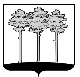 